ที่  มท  ๐๘16.3/ว									ถึง  สำนักงานองค์กรปกครองส่วนท้องถิ่น (ตามรายชื่อแนบท้าย)	ตามหนังสือกรมส่งเสริมการปกครองท้องถิ่น ที่ มท 0816.3/ว 7727 ลงวันที่ 12 มิถุนายน 2561 เรื่อง การประชุมสัมมนาเชิงปฏิบัติการเพื่อพัฒนาศักยภาพครูสู่การบูรณาการเรียนรู้ตามแนวทางของประเทศฟินแลนด์ ในสถานศึกษาสังกัดองค์กรปกครองส่วนท้องถิ่น ครั้งที่ ๒ ประจำปีงบประมาณ ๒๕๖๑ และหนังสือกรมส่งเสริมการปกครองท้องถิ่น ที่ มท 0816.3/ว 2255 ลงวันที่ 23 กรกฎาคม 2561     เรื่อง แจ้งรายชื่อผู้เข้าร่วมการประชุมสัมมนาเชิงปฏิบัติการเพื่อพัฒนาศักยภาพครูสู่การบูรณาการเรียนรู้ตามแนวทางของประเทศฟินแลนด์ ในสถานศึกษาสังกัดองค์กรปกครองส่วนท้องถิ่น ครั้งที่ 2 ประจำปีงบประมาณ ๒๕๖๑ ระหว่างวันที่ 2 – 6 กันยายน 2561 ณ โรงแรมทีค การ์เด้นท์ สปา รีสอร์ท อำเภอเมืองเชียงราย จังหวัดเชียงราย และได้แจ้งให้องค์กรปกครองส่วนท้องถิ่นจัดส่งรายชื่อครูเข้าร่วมประชุมฯ ให้กรมส่งเสริมการปกครองท้องถิ่น ภายในวันที่ 10 สิงหาคม 2561 ความละเอียดทราบแล้ว นั้น	กรมส่งเสริมการปกครองท้องถิ่น ขอแจ้งรายชื่อบุคลากรทางการศึกษาเข้าร่วมโครงการประชุมสัมมนาเชิงปฏิบัติการเพื่อพัฒนาศักยภาพครูสู่การบูรณาการเรียนรู้ตามแนวทางของประเทศฟินแลนด์ ในสถานศึกษาสังกัดองค์กรปกครองส่วนท้องถิ่น ครั้งที่ ๒ ประจำปีงบประมาณ ๒๕๖๑ จำนวน 200 คน   ตามบัญชีรายชื่อที่ส่งมาพร้อมนี้ มาเพื่อทราบ และพิจารณาอนุญาตให้บุคลากรดังกล่าวเข้าร่วมการประชุมฯ ตามวัน เวลา และสถานที่ที่กำหนดข้างต้น		กรมส่งเสริมการปกครองท้องถิ่น					     สิงหาคม  2561กองส่งเสริมและพัฒนาการจัดการศึกษาท้องถิ่นกลุ่มงานส่งเสริมการจัดการศึกษาท้องถิ่น	โทร. ๐-๒๒๔๑-9000 ต่อ 5312โทรสาร  ๐-๒๒๔๑-๙๐๒๑-๓ ต่อ 218ผู้ประสานงานนางนิภาวัลย์  เพ็ชร์ผึ้ง 08-1925-0316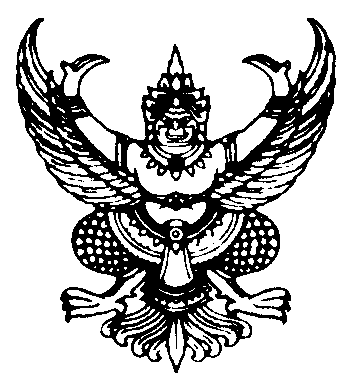 